Задания по сольфеджио для 1 класса ОП (3-х летнее обучение)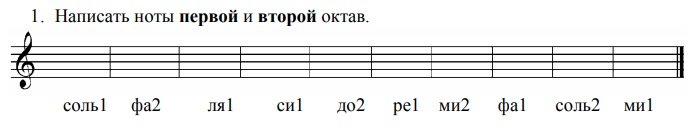 Разгадать слова с помощью нот. 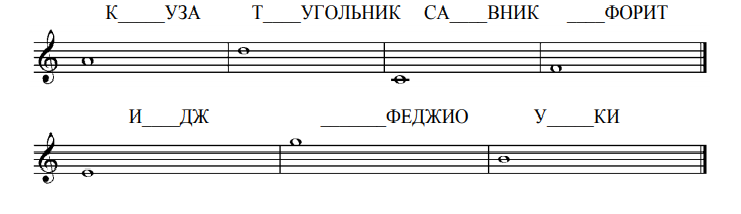 Вписать в предложения названия нужных нот 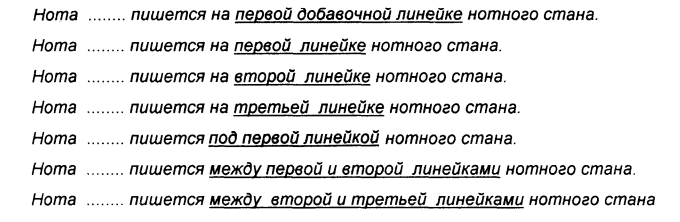 Найти ноты с неправильно написанными штилями и обвести их кружочками красного цвета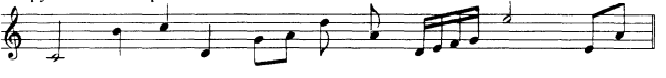 Соединить разноцветными стрелочками данные  музыкальные знаки и их обозначения 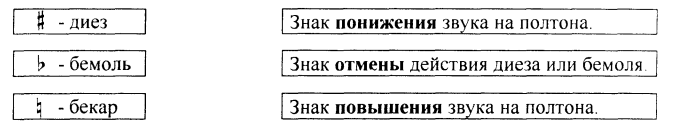 